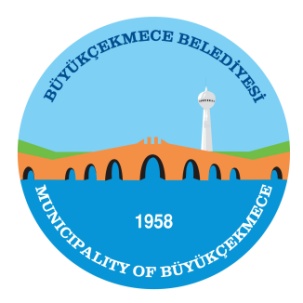 T.C.BÜYÜKÇEKMECE BELEDİYESİ BELEDİYE MECLİSİKOMİSYON RAPORLARITarih:17.10.2014Rapor No: 3PLAN BÜTÇE KOMİSYONUTarih:17.10.2014Rapor No: 3             KONUNUN ÖZÜ :  2015  YILI  BÜTÇESİKOMİSYON İNCELEMESİ : 5393 sayılı Belediye Kanunu’ nun 18.Mad.  gereği Meclis’e havale edilerek, Belediye  Meclisimizin 02.10.2014  - Perşembe  günü  yapılan Ekim  ayı olağan toplantısı 1. Birleşiminde  gündemin; 4. maddesi olan “2015  Yılı Bütçesi”  5393 sayılı Belediye Kanunu’nun 62. maddesi hükümleri uyarınca görüşülerek, incelenip, değerlendirilmek ve  rapora bağlanmak üzere Plan ve Bütçe Komisyonuna havale edilmiştir.                KOMİSYON GÖRÜŞÜ:  Komisyonumuzca yapılan müzakereler sonucu;  2015 yılı Bütçesi  19.08.2014 gün ve 891 no’lu Encümen kararı ile  250.000 000.- TL, olarak teklif edilmiştir.              Yapılan komisyon çalışmalarında 2015 yılı Bütçesi incelenmiş olup, bu incelemeler sonucunda; “2015 yılı bütçesinin Büyükçekmece Belediyesi  2015-2019 yılları Stratejik planına ve 2015 yılı performans programına uygun olarak hazırlandığı  görülmüştür. 	Yukarıdaki açıklamalar doğrultusunda;  2015  Yılı  Bütçesinin  250. 000. 000.- TL. olarak  kabul edilmesi ,  oy birliği  ile uygun görülmüştür. 17.10.2014              Meclis’in onayına arz olunur.    Ahmet ŞAHİN   Komisyon BaşkanıHüseyin EKİCİ                                                                              Dilek TEKİN Başkan Vekili                                                                                   RaportörHalit KANAK                                                                            Ahmet KÜÇÜK         Üye                                                                                                 Üye             KONUNUN ÖZÜ :  2015  YILI  BÜTÇESİKOMİSYON İNCELEMESİ : 5393 sayılı Belediye Kanunu’ nun 18.Mad.  gereği Meclis’e havale edilerek, Belediye  Meclisimizin 02.10.2014  - Perşembe  günü  yapılan Ekim  ayı olağan toplantısı 1. Birleşiminde  gündemin; 4. maddesi olan “2015  Yılı Bütçesi”  5393 sayılı Belediye Kanunu’nun 62. maddesi hükümleri uyarınca görüşülerek, incelenip, değerlendirilmek ve  rapora bağlanmak üzere Plan ve Bütçe Komisyonuna havale edilmiştir.                KOMİSYON GÖRÜŞÜ:  Komisyonumuzca yapılan müzakereler sonucu;  2015 yılı Bütçesi  19.08.2014 gün ve 891 no’lu Encümen kararı ile  250.000 000.- TL, olarak teklif edilmiştir.              Yapılan komisyon çalışmalarında 2015 yılı Bütçesi incelenmiş olup, bu incelemeler sonucunda; “2015 yılı bütçesinin Büyükçekmece Belediyesi  2015-2019 yılları Stratejik planına ve 2015 yılı performans programına uygun olarak hazırlandığı  görülmüştür. 	Yukarıdaki açıklamalar doğrultusunda;  2015  Yılı  Bütçesinin  250. 000. 000.- TL. olarak  kabul edilmesi ,  oy birliği  ile uygun görülmüştür. 17.10.2014              Meclis’in onayına arz olunur.    Ahmet ŞAHİN   Komisyon BaşkanıHüseyin EKİCİ                                                                              Dilek TEKİN Başkan Vekili                                                                                   RaportörHalit KANAK                                                                            Ahmet KÜÇÜK         Üye                                                                                                 Üye             KONUNUN ÖZÜ :  2015  YILI  BÜTÇESİKOMİSYON İNCELEMESİ : 5393 sayılı Belediye Kanunu’ nun 18.Mad.  gereği Meclis’e havale edilerek, Belediye  Meclisimizin 02.10.2014  - Perşembe  günü  yapılan Ekim  ayı olağan toplantısı 1. Birleşiminde  gündemin; 4. maddesi olan “2015  Yılı Bütçesi”  5393 sayılı Belediye Kanunu’nun 62. maddesi hükümleri uyarınca görüşülerek, incelenip, değerlendirilmek ve  rapora bağlanmak üzere Plan ve Bütçe Komisyonuna havale edilmiştir.                KOMİSYON GÖRÜŞÜ:  Komisyonumuzca yapılan müzakereler sonucu;  2015 yılı Bütçesi  19.08.2014 gün ve 891 no’lu Encümen kararı ile  250.000 000.- TL, olarak teklif edilmiştir.              Yapılan komisyon çalışmalarında 2015 yılı Bütçesi incelenmiş olup, bu incelemeler sonucunda; “2015 yılı bütçesinin Büyükçekmece Belediyesi  2015-2019 yılları Stratejik planına ve 2015 yılı performans programına uygun olarak hazırlandığı  görülmüştür. 	Yukarıdaki açıklamalar doğrultusunda;  2015  Yılı  Bütçesinin  250. 000. 000.- TL. olarak  kabul edilmesi ,  oy birliği  ile uygun görülmüştür. 17.10.2014              Meclis’in onayına arz olunur.    Ahmet ŞAHİN   Komisyon BaşkanıHüseyin EKİCİ                                                                              Dilek TEKİN Başkan Vekili                                                                                   RaportörHalit KANAK                                                                            Ahmet KÜÇÜK         Üye                                                                                                 Üye